Глава Кизилюртовского района посетил призывной пункт мобилизованных 10 октября очередная группа мобилизованных из военного комиссариата г.Кизилюрт отправилась в   республиканский сборный пункт г. Махачкалы. По сложившейся традиции проводить  ребят пришел глава Кизилюртовского района Рустам Татарханов. Он пообщался с призывниками, поинтересовался их  нуждами и пожеланиями. А также отметил, что семьи мобилизованных не останутся без поддержки, а получат материальную помощь, пока ребята с оружием в руках  защищают нашу Родину. Перед отправкой резервистам были вручены комплекты поддержки: в него вошли спальные мешки, сменная обувь (сапоги с утеплением для осенней погоды) и теплоизоляционные резиновые коврики. 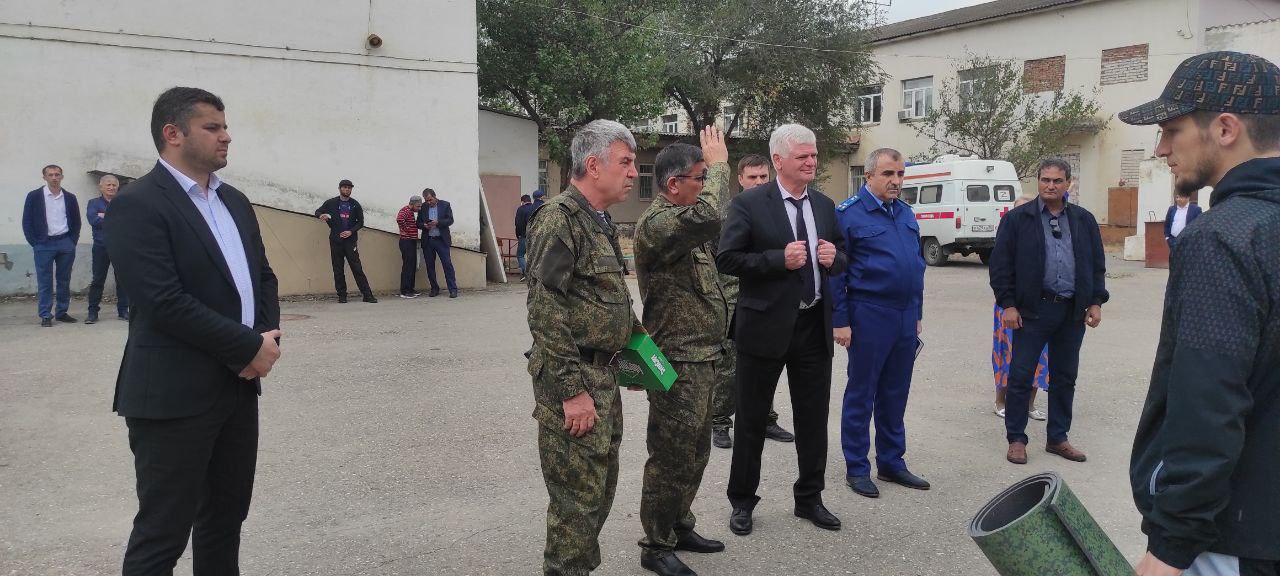 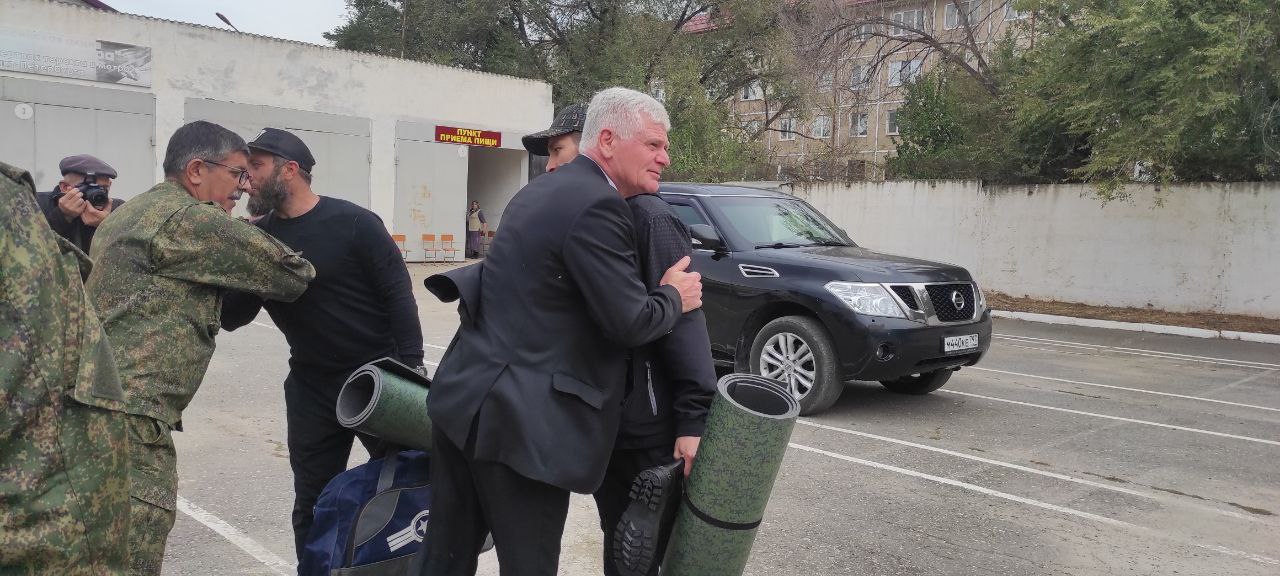 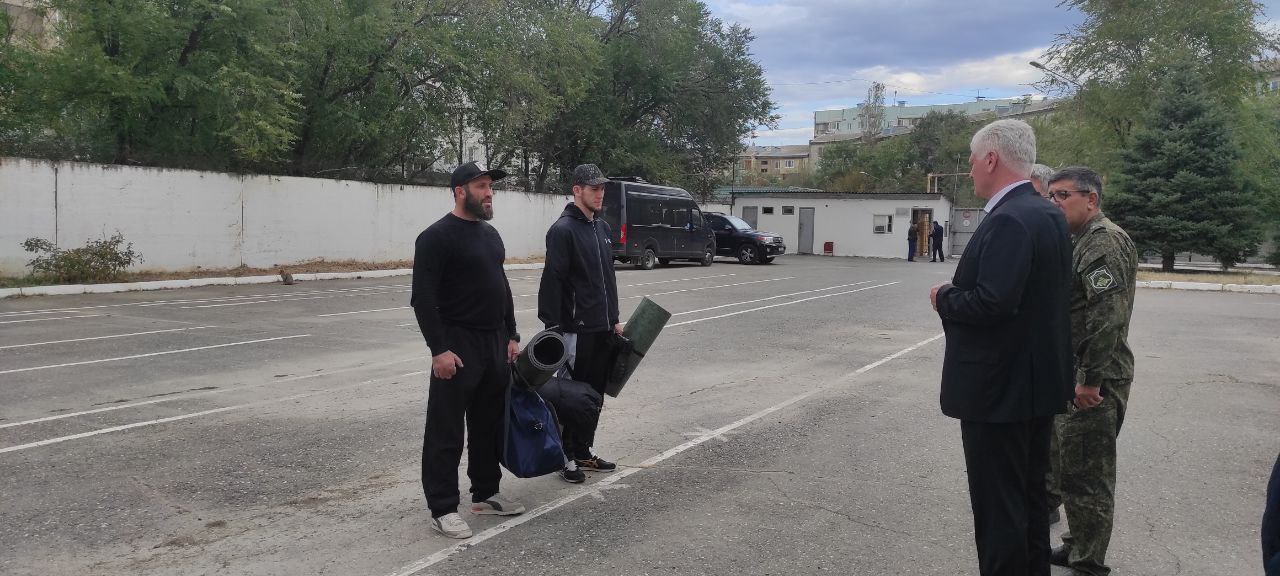 